Regular season starts June 14th and runs through July 16th.  Each team will have 10 games in the Regular Season!  Single Elimination End of Season Tourney for the top 8 teams in each age group/division will be July 19th-23rd22nd year of summer basketball…over 150 teams participated in the summer of 2019!!!Boys and Girls grades 3rd-12th.  Age group is based on grade as of Fall 2021.Games played Monday-Thursday and occasionally Friday if necessary, so plan accordingly.  Game times are 6:15p, 7:30p, and 8:45p.  We try to work with requests during the summer, but the requests are due by the deadlines below to be considered.Please check with your players now for any conflicts during the summer and submit any scheduling requests for the 1st 2 weeks of play by 6/1.  Requests received after 6/1 will not be considered.Requests for the last 3 weeks of the regular season must be received by 6/14.   Requests received after 6/14 will not be considered.Playoff requests are considered but are NOT guaranteed due to bracket play. These are due by 7/5.EARLY-EARLY BIRD discounted registration fee of $775 if received by April 1st!EARLY BIRD discounted registration fee of $800 for forms and payments received by May 1st!  These will not be honored after these dates and all fees must be in by the deadline.Registration fee is $850 for forms and payments received after May 1st!FINAL DEADLINE for registration is June 1st.  All payments, forms, and rosters MUST be in by this time.  No team will be scheduled without having all the necessary paperwork and fees submitted.ALL teams are required to pay the fees mandated by the Fairfax Co. Board of Supervisors that must be paid to NCS (Neighborhood and Community Services).  Those fees are $55 for the team (which includes a 5.50 processing fee to the Fairfax Stars).  Also, any player that is NOT a Fairfax Co. resident must pay an additional $30/ player out of county fee.  You can pay these county fees and the registration fee online at www.fairfaxstars.org.  If you would like to pay by check please make it payable to the Fairfax Stars.  We submit 1 payment to NCS for the entire league.ALL teams must complete the ROSTER form on pg. 3. If the entire roster form is not complete, it will be sent back to you.  Max of 18 players allowed per team.  Players can be on more than 1 roster.  We try to de-conflict schedules for players on more than 1 team, but it is not guaranteed and should be included in your requests, so we are aware.  Players MUST play in at least 5 games during the reg. season with a team to be eligible to participate in the playoffs with that team.  If a player is not able to compete in at least 5 games, waivers may be requested but the player must have been on the roster the entire season, a request must be sent in advance, and documentation MAY be required by request.FCYBL rules apply for game playing, ball size, and age rules (visit www.fcybl.org for game rules).  High School teams will use VA standard HS rules.  There are a few rules exceptions for the Summer League, they will be provided in the housekeeping memo sent out to registered teams.  Age eligibility as of 10/1/2021.  Grade/age exceptions may be approved by Fairfax Stars Admin.  Div. 1 AAU teams MUST play up one age group.  Div. 2 AAU teams MUST play up in Div. 1 of their age group-an exception waiver must be completed if you do not want to be moved up.     You can register and pay online at www.fairfaxstars.org.  If you prefer a paper form, please fill out and email registration & roster to fairfaxstars@aol.com or by mail to the                       address below.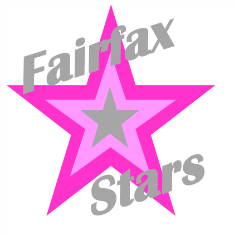  If you prefer to pay by check, make payable to Fairfax Stars and send to                                                         2801 Glade Vale Way, Vienna, VA 22181 with your registration form and roster. 2021 Summer League Registration Form(fill out COMPLETELY and LEGIBLY)Team Name:  ________________________________                Boys_____	     Girls_____Grade as of Fall 2021 (rising grade) _______	     Level of Play:  County____   CYO____   AAU____   House____   HS Rising Freshman____   HS JV____   HS Varsity____Requested Division:   Division 1 ____     Division 2_____ Div 1 AAU teams MUST play up one age group.  Div 2 AAU teams MUST play up in Div 1 of their age group.  Fairfax Stars        will contact you to make sure your team is placed correctly if you marked Div 1 or Div 2 AAU (decided case by case).Team City/St location for scheduling purposes when possible:  ___________________________________      Coach Name _________________________________         2nd Contact Name _____________________________      Cell Phone ____________________________________	Cell Phone __________________________________      Phone (H) _____________________________________	Phone (H) ___________________________________      Phone (W) ____________________________________	Phone (W) ___________________________________       Email (H) _____________________________________	Email (H) ____________________________________	       Email (W) _____________________________________	Email (W) ___________________________________	Schedule Requests (please see detailed flyer for schedule request deadlines): ________________________________________________________________________________________________________________________________________________________________________________________________________________________________________________________________________________________________________________________________________________________________________________________________________________________________________________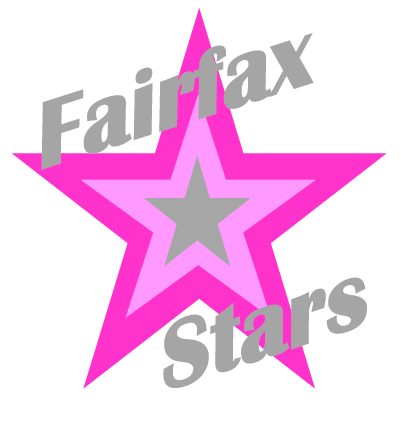 For Admin Use ONLY    Registration Payment Amount ________	Check/Order # _________	Name on Check/Order _______________    NCS Payment Amount ________		Check/Order # _________	Name on Check/Order _______________     Roster (circle one)  Yes     No		Number of out of county on Roster ________	        2021 Fairfax Stars Summer League RosterTeam Name: _______________________ Gender: _____ Grade: __________ Division: ___________Please fill out and submit this page with all information filled in.  Player NameJersey #DOBGrade as of Fall 2021Address (include zip)County of Residence123456789101112131415161718